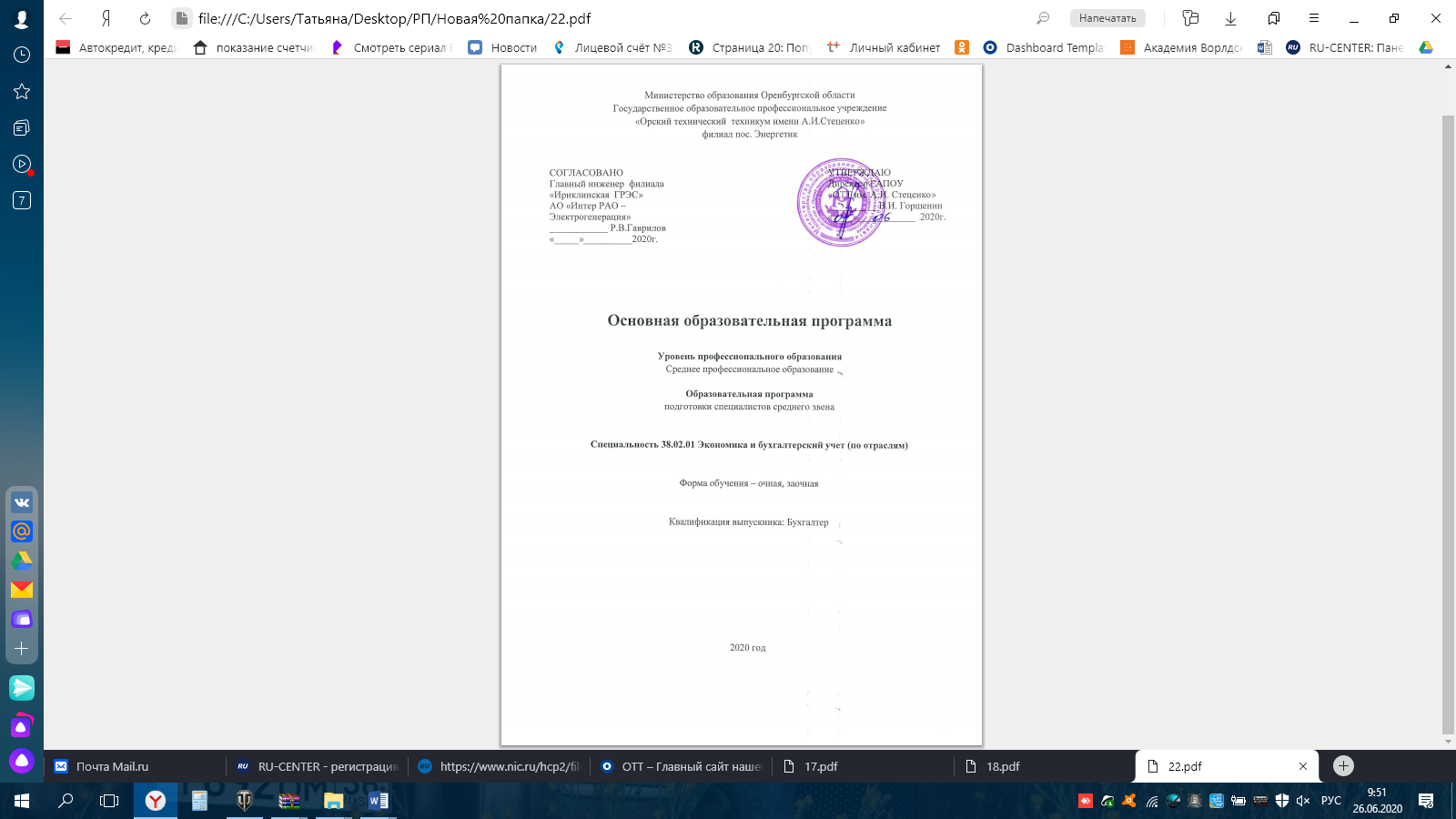 Перечень учебных дисциплин и профессиональных модулейпо специальности 38.02.01 Экономика и бухгалтерский учет (по отраслям)ИндексНаименование циклов, дисциплин, профессиональных модулей, МДК, практикСрок обучения (часы)123ОО.00Общеобразовательная подготовка1404БД.01Русский язык78БД.02Родной язык (русский)40БД.03Литература148БД.04Иностранный язык118БД.05История148БД.06Физическая культура118БД.07Основы безопасности жизнедеятельности70БД.08Астрономия36УД.01Математика234УПД.02Информатика и ИКТ170УД.03Экономика 88УД.04Право102Индивидуальный проект36Обязательная часть циклов ОПОПОбязательная часть циклов ОПОП2736ОГСЭ.00Общий гуманитарный и социально-экономический цикл360ОГСЭ.01Основы философии48ОГСЭ.02История48ОГСЭ.03Иностранный язык в профессиональной деятельности72ОГСЭ.04Физическая культура160ОГСЭ.05 Психология общения32ЕН.00Математический и общий естественнонаучный цикл108ЕН.01Математика72ЕН.02Экологические основы природопользования36П.00Профессиональный цикл2268ОП.00Общепрофессиональные дисциплины720ОП.01Экономика организации146ОП.02Финансы, денежное обращение и кредит72ОП.03Налоги и налогообложение78ОП.04Основы бухгалтерского учета74ОП.05Аудит54ОП.06Документационное обеспечение управления34ОП.07Основы предпринимательской деятельности38ОП.08Информационные технологии в профессиональной деятельности58ОП.09Безопасность жизнедеятельности68ОП.10Менеджмент34ОП.11Статистика64ПМ.00Профессиональные модули 1548ПМ.01Документирование хозяйственных операций и ведение бухгалтерского учета активов организации204МДК.01.01Практические основы бухгалтерского учета имущества организации120УП.01.01Учебная практика36ПП.01Производственная практика36ЭЭкзамен квалификаций12ПМ.02Ведение бухгалтерского учета источников формирования активов, выполнение работ по инвентаризации активов и финансовых обязательств организации462МДК.02.01Практические основы бухгалтерского учёта источников формирования имущества организации148МДК.02.02Бухгалтерская технология проведения и оформления инвентаризации74УП.02Учебная практика72ПП.02Производственная практика144СРСамостоятельная работа12ЭЭкзамен квалификаций12ПМ.03Проведение расчетов с бюджетом и внебюджетными фондами232МДК.03.01Организация расчётов с бюджетом и внебюджетными фондами100УП.03Учебная практика36ПП.03Производственная практика72СРСамостоятельная работа12ЭЭкзамен квалификаций12ПМ.04Составление и использование бухгалтерской (финансовой) отчетности286МДК.04.01Технология составления бухгалтерской отчётности74МДК.04.02Основы анализа бухгалтерской отчётности80УП.04Учебная практика36ПП.04Производственная практика72СРСамостоятельная работа12ЭЭкзамен квалификаций12ПМ.05Выполнение работ по одной или нескольким профессиям рабочих, должностям служащих220МДК.05.01Выполнение работ по рабочей профессии 23369 кассир124УП.05.01Учебная практика36ПП.05Производственная практика 36СРСамостоятельная работа12ЭЭкзамен квалификаций12Преддипломная практика144Программа ГИА6 недель